Polsk Lørdagsskole i Oslo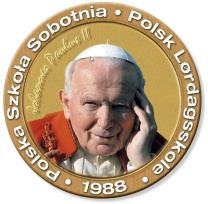 REGISTRERING FOR FØRSTE KOMMUNION 20..../20....Undervisning som forberedelse i Polsk Lørdagsskole i Oslo til første kommunion blir gitt det året barnet går i 3. klasse.Vi ønsker at I Kommunion mottas i Norge:	Ja / Nei(sett ring rundt det som passer, zakreśl kołem pasującą odpowiedź).Vårt barn går i	klasse i skoleåret 20…./20…..Barnet fulgte katekese mens det gikk i:	1. klasse	2. klasse	3. klasse	4. klasse(sett ring rundt det som passer, zakreśl kołem pasującą odpowiedź).Vi forstår viktigheten av å delta i messen på søndager (minimum én gang i måneden).……………………………………………………………………	………………………………………………………………………………………… Sted og dato  (miejsce i data)	Underskrift (podpis)WYPISZ FORMULARZ I ZŁÓŻ U KATECHETY. Dołącz akt chrztu w przypadku dzieci, które chrzczone były poza Diecezją Oslo.BARNET: Etternavn (nazwisko)BARNET: Etternavn (nazwisko)Fornavn (imie)Fornavn (imie)Født når og hvor (data i miejsce urodzenia)Født når og hvor (data i miejsce urodzenia)Døpt når og hvor (data i miejsce Chrztu Św.)Døpt når og hvor (data i miejsce Chrztu Św.)FORELDRE:Navn mor (imie i nazwisko matki)Navn far (imie i nazwisko ojca)Født når (data urodzenia)Født når (data urodzenia)Født når (data urodzenia)Født når (data urodzenia)TelefonTelefonADRESSE: gate, postnr,, sted (adres: ulica, kod pocztowy, miejscowość)e-post